BAU 2025 德国慕尼黑国际建筑科技博览会一、展会基本信息展会名称：BAU 2025 德国慕尼黑国际建筑科技博览会展会日期：2025年1月13日-17日，五天展会地点：慕尼黑博览中心，德国展会规模：200,000平方米观众数量：250,000人二、展品范围：★门窗系统：木窗、铝窗、塑窗、玻璃、配件；★建筑五金：锁、锁芯、铰链、防盗系统、配件；★玻璃：玻璃建材、幕墙系统、玻璃结构；★门、停车系统：门系统、自动门技术、门禁系统、停车系统、门驱动技术；★地面材料：弹性地板、木质地板、地面铺装技术及设备；★石材：天然石材、人造石材、幕墙系统、地面材料；★屋顶结构：屋顶建材、瓦、砖、屋顶窗、屋顶膜；★钢材、锌、铜：型材、建筑系统、幕墙系统、不锈钢、锌铜表面及系统；★铝材：铝制型材/系统、加工设备、幕墙系统；★BAU-IT：软件、硬件；用于建筑的数字化解决方案；测量技术；★建筑自动化控制★建筑工具★化学建筑产品：涂料、漆、隔热材料、粘合剂、防冻材料、防火材料、隔音材料、绝缘材料、密封件；★建筑能源：太阳能技术、空调技术、通风技术；★照明解决方案：遮阳系统、日光传导、天窗系统；★基础建材及模块化建筑：灰砂砖、混凝土、多孔混凝土、钢筋混凝土、水泥、干式室内装修、预制模块化建筑、无缝地面；★瓷砖、陶瓷：卫生设施技术与物品；配件；★木材：内部装修、楼梯、木结构设计；三、观众构成建筑师、设计师、规划师、工程师、景观设计师、结构工程师、工程单位、开发商、房产经理、私人业主、贸易商、代理商、零售商、科研机构；四、参展费用（一）展位费用（光地，需要单独搭建）（二）其他相关费用注：1、展位费用根据最终实际确认的开口面收取；2、服务费预付款根据现场实际产生的费用多退少补；3、如有其他参展企业一同参展，则需要支付联合参展商注册费；4、最小申请面积20平米起；五、报名方式1、请登录BAU德国慕尼黑国际建筑科技博览会官方网站申请；https://www.bau-muenchen.com/en/2、申请成功后，会收到BAU展会自动回复的邮件：“Thank_you_for_your_application_as_main_exhibitor”表明收到了您的展位申请；3、如BAU 项目组有合适的展位分配，贵司会收到“Placement_proposal”的邮件，如贵司确认接受展位，请点击邮件中“Confirm”按键，点击后表示接受展位，根据BAU参展条款，则必须支付全款；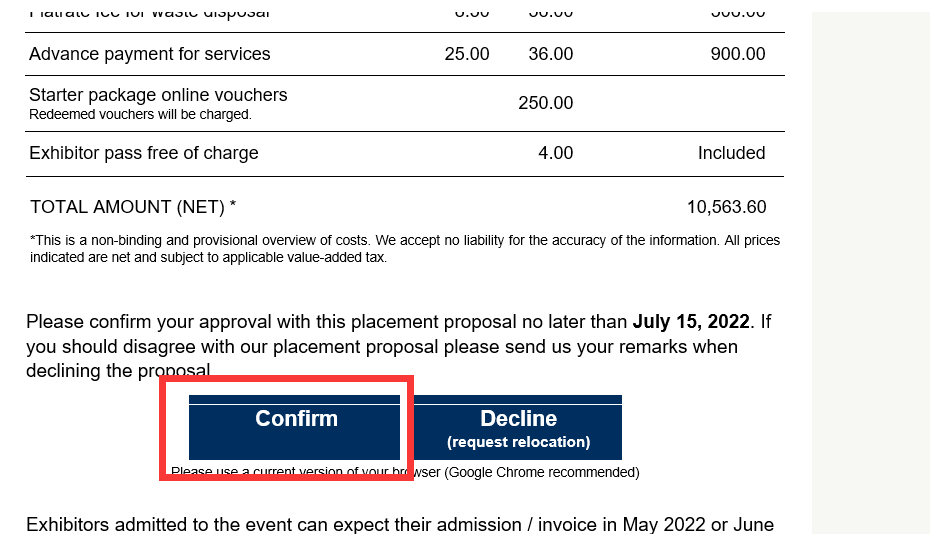 4、点击“Placement_proposal”中的“Confirm”按键后，贵司会收到“Receipt_of_your_placement_confirmation”及“invoice”，分别为“展位确认函”和“付款通知”，请保留好两封邮件，签证提交资料时需要。 更多信息，敬请垂询中联慕尼（北京）国际会展有限公司（慕尼黑博览集团在华子公司）徐可先生电话:  010-84719580-850手机：13683350928邮箱:  simon.xu@mmuexpo.com一面开口245欧元/平米两面开口257欧元/平米三面开口275欧元/平米四面开口294欧元/平米媒体注册费用1300欧元/展商服务费预付款30欧元/平米AUMA费用0.6欧元/平米垃圾清运费9.5欧元/平米联合参展商注册费1000欧元/展商